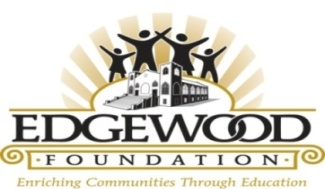 Heart Work Academy“The Heart of the Community with the Community in its Heart”Edgewood Foundation2500 Elmwood Avenue, Columbia, SC 29204HEART WORK ACADEMY AFTER SCHOOL PROGRAMSCHOOL TERM 2019/2020PRINT ALL INFORMATION.USE A SEPARATE FORM FOR EACH CHILDChild’s Name________________________________________________________________Address ____________________________________________________________________ City ____________________________________State ____________ Zip _______________ Date of Birth: ______/______/______ Age ___________ Gender: M ( ) F ( ) Grade___________		School______________________________________Printed name of Parent/Guardian_______________________________Signature of Parent/Guardian					Date: Edgewood Foundation Heart Work Academy2500 Elmwood Avenue, Columbia, SC 29204Post Office Box 8663, Columbia, SC 29202 		(803) 251-8465  	MEDICAL RELEASE Effective Dates: August 21, 2019 – June 5, 2020Name____________________________________________ Birth Date_________________ Age_________ Grade____________ E-mail____________________________________ Address__________________________________ City_____________ State_______ Zip Code ___________ Home Phone______________________ Cell Phone ______________________ Mother’s Name___________________________ Work Phone____________   Cell Phone________________ Father’s Name____________________________ Work Phone_____________ Cell Phone________________ Emergency Contact___________________________ Work Phone_______________ Cell Phone___________ Physician_____________________________________ Office Phone Number_____________________ Medical Insurance Company _______________________________________ Medical History Asthma ____Epilepsy/Seizure ____ Sinusitis ____Stomach Trouble_____ Heart Trouble _____Glasses_______ Contacts _______ Diabetes ______Kidney Trouble ______Asthma/Bronchitis ______Nose Bleeds_____________ Allergies Food___________________________________________________      Insect Stings/Bites______________________ NOTE: The Edgewood Foundation’s staff cannot administer medication at Heart Work Academy/After School Program.Should this child’s activities be restricted for any reason? _________________________________________________________ PARENTAL INFORMATION AND CONSENT I grant permission for my child to participate in all activities, during Heart Work Academy from August 21, 2019 through      June 5, 2020.  My permission is hereby granted to obtain medical attention deemed necessary by Edgewood Foundation’s staff, authorities and/or medical facility. Parent/Guardian Signature_______________________________________ Print Name_________________________________________________        Date__________________________  Edgewood Foundation Heart Work Academy2500 Elmwood Avenue, Columbia, SC 29204Post Office 8663, Columbia, SC 29202(803) 251-8465Authorization for Treatment (for campers under 18)I understand that every attempt will be made to contact me in the event of an emergency involving my child.  I grant permission for Heart Work Academy Pinnacle’s medical personnel to secure emergency treatment and provide transportation for my child.  Further, I hereby grant my permission for a physician selected by Heart Work Academy or medical personnel, to examine, order necessary tests, and/or X-rays, treat and if necessary, hospitalize the person named above. Parents/Guardian Signature: __________________________________________________________________________________________________________________________________Video/Photo Release (for campers under 18)I understand during Edgewood Foundation Heart Work Academy, activities, my photograph and/or the photograph of my child may be taken by Edgewood, media or sponsor photographers.  I agree that my child’s likeness may be used without charge.Parent/Guardian Signature: _____________________________________________________________________________________________Custodial Parent/Guardian_____________________________Custodial Parent/GuardianHome Phone __________________ Home Phone _____________________ Cell Phone ____________________ Cell Phone _______________________ Work Phone ___________________ Work Phone ______________________ Email  ________________________ Email  ___________________________ Person Designated to Pick Up Child ______________________________ Emergency Contact Other Than Parent ________________________________ Relationship ____________________ Relationship ______________________ Home P________________________ Home Phone _____________________ Cell Phone _____________________ Cell Phone _______________________ Work Phone ____________________ Work Phone ______________________ Email _________________________ Email ___________________________ 